Year 2 Captain Tom 100 ChallengeL.O. Measure the length of different items that we estimate to be 100mm or 100 cm.We worked together to estimate what items we thought were 100mm and 100cm. We measured a variety of items both inside the classroom and outdoors. We recorded the lengths and discussed which items were closest to 100mm or 100cm. We know to start at 0cm when measuring!We discussed the equivalency sign: 100mm = 10cm100 cm = 1 mand applied this knowledge to help estimate which objects were 100 mm and 100 cm.Green for Growth:  We also used a trundle wheel to measure and mark out 100 meters outside and participated in a 100 metre sprint!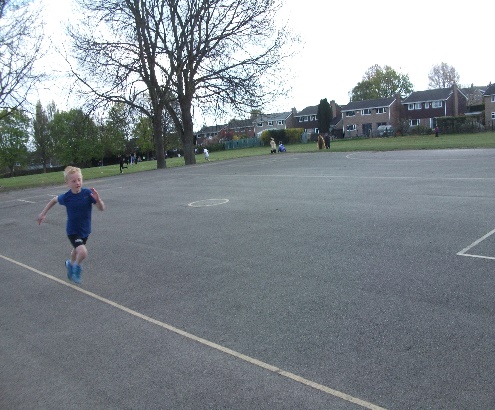 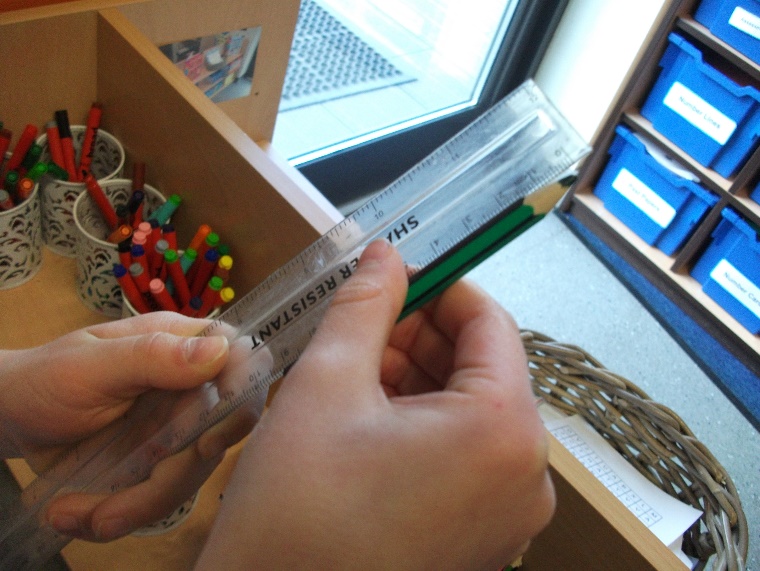 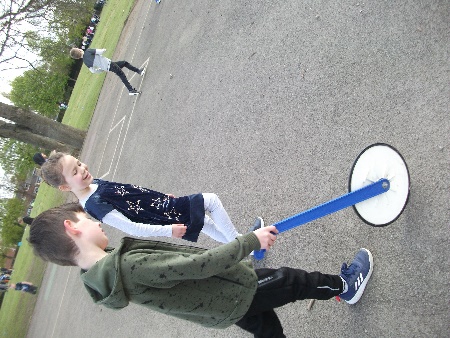 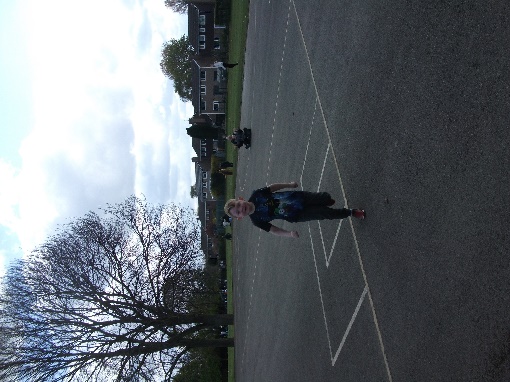 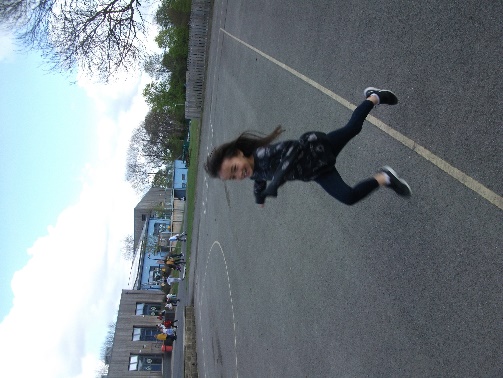 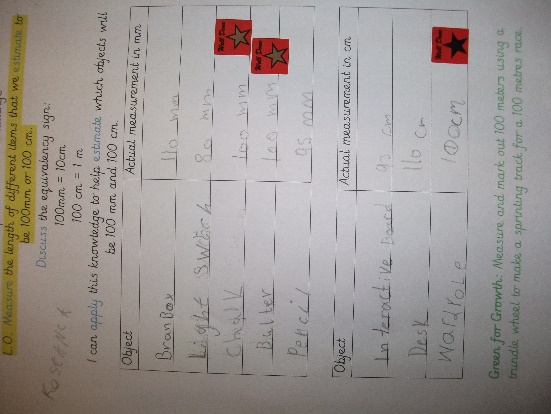 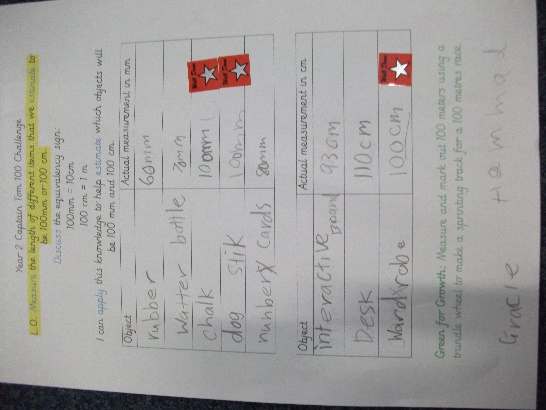 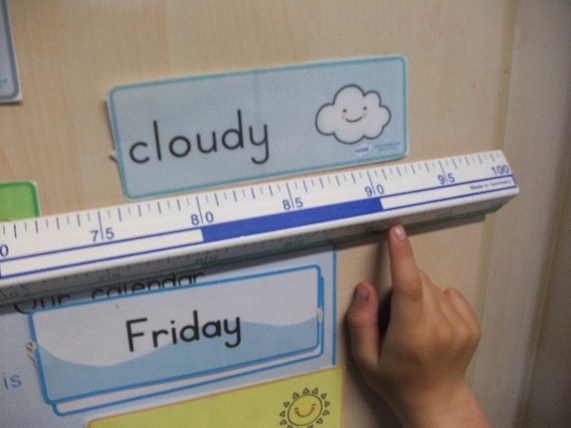 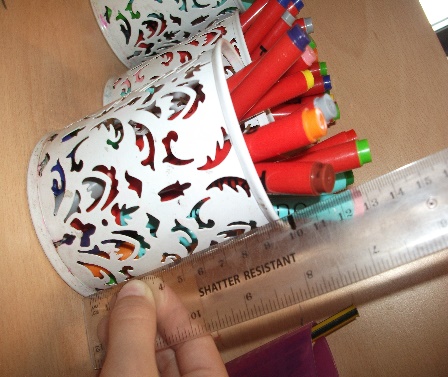 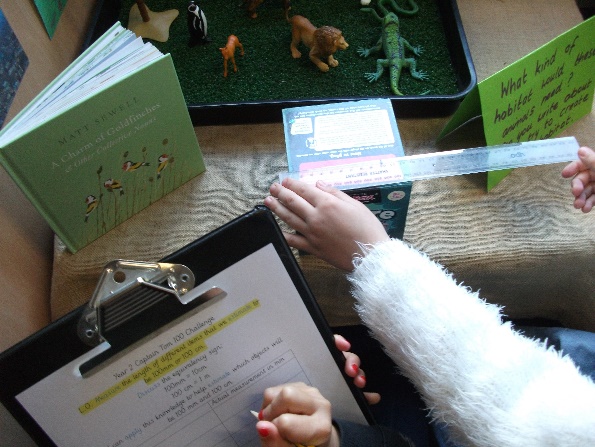 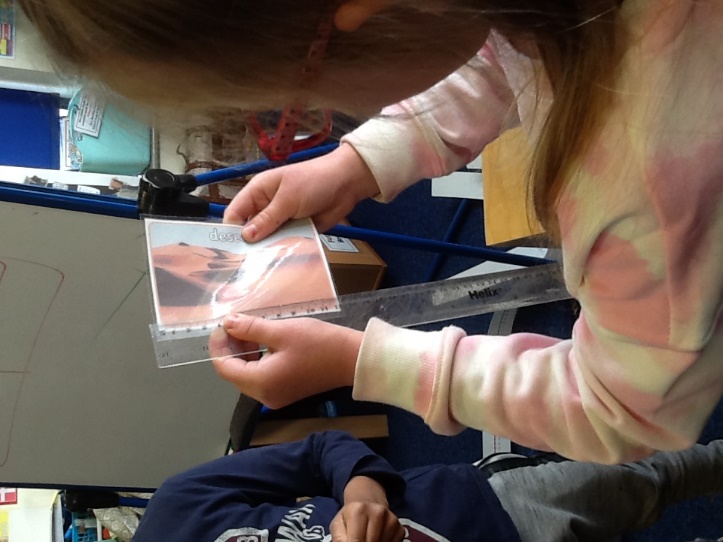 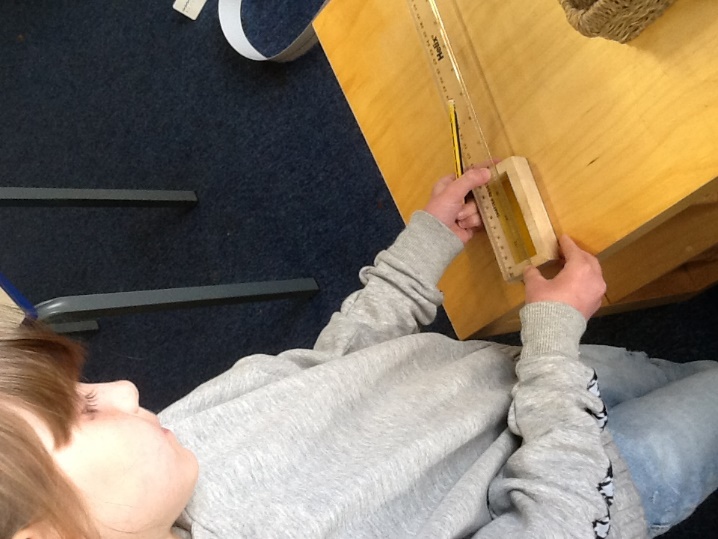 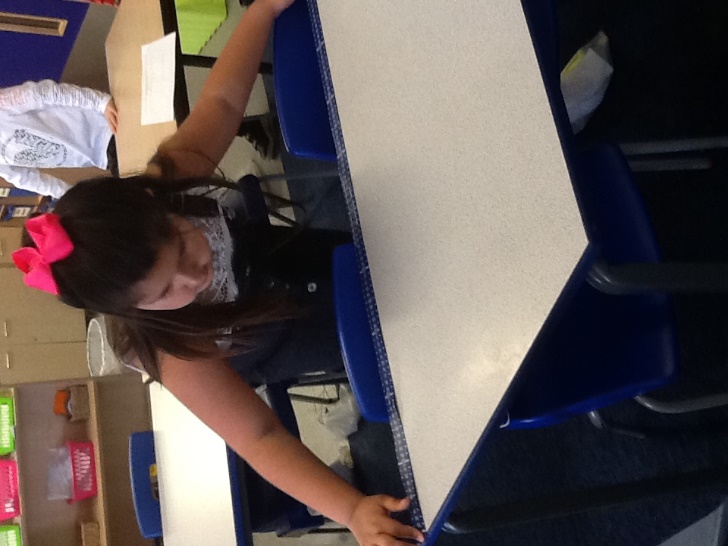 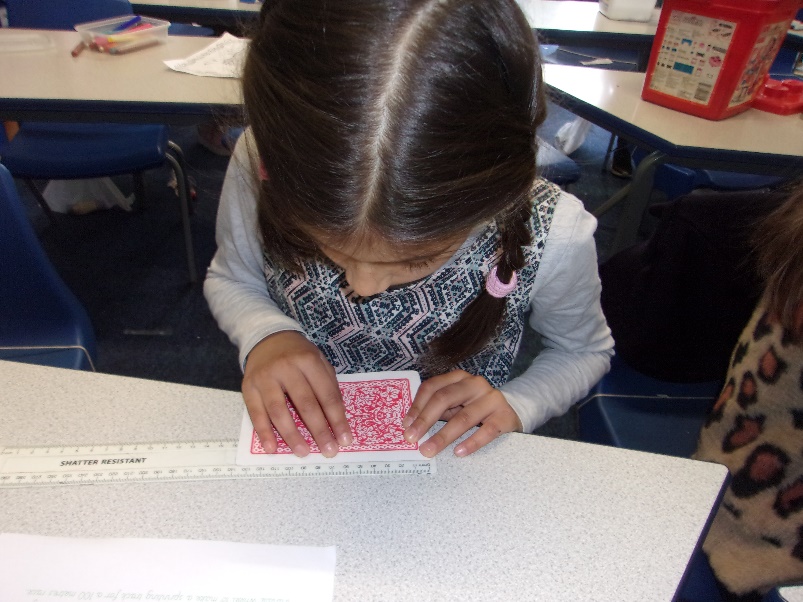 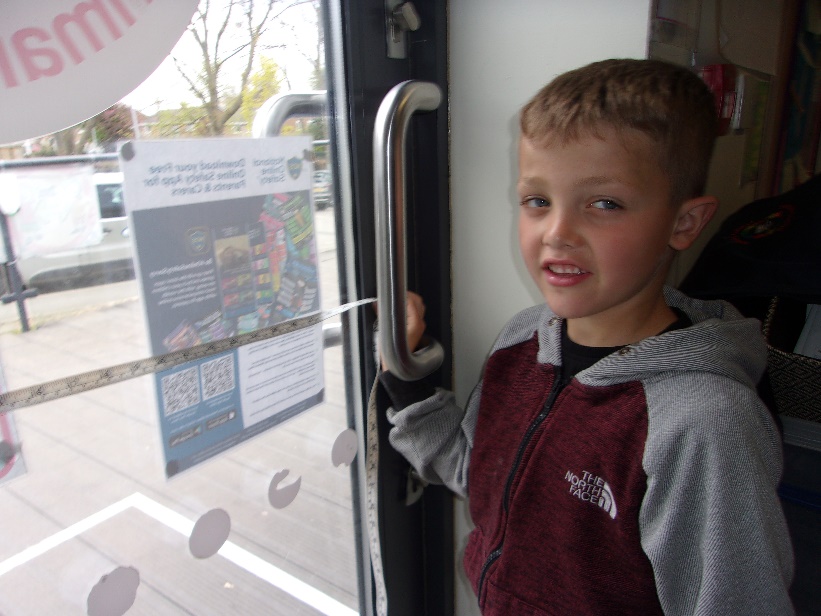 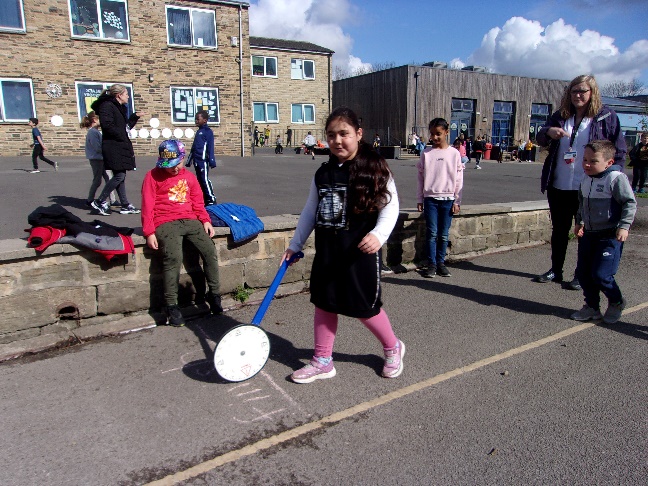 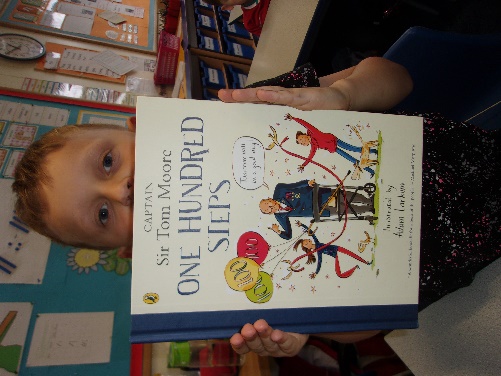 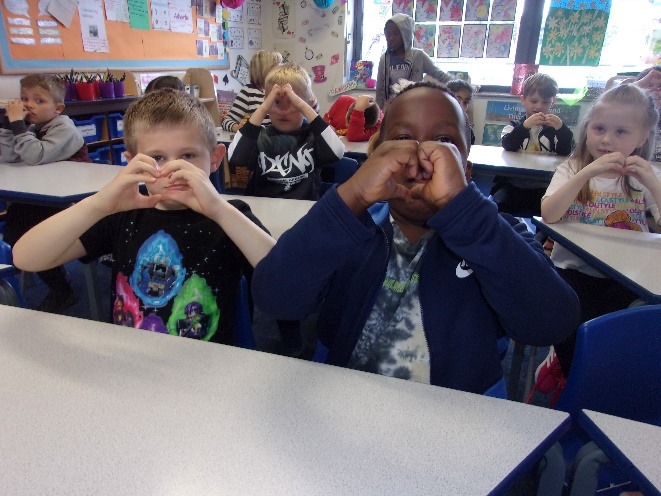 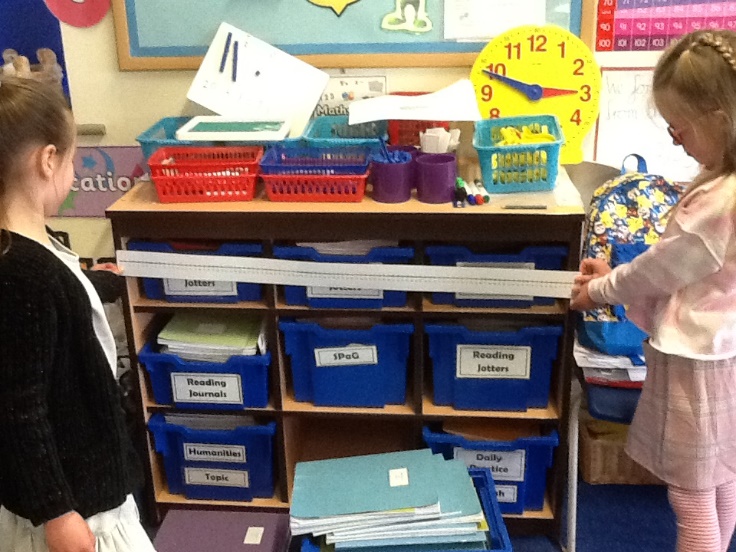 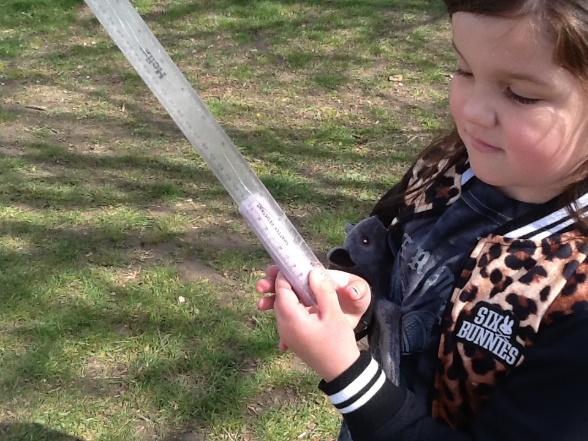 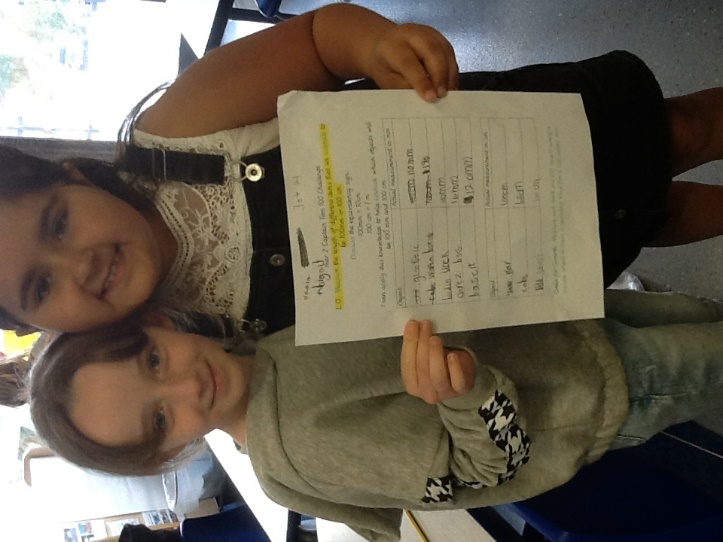 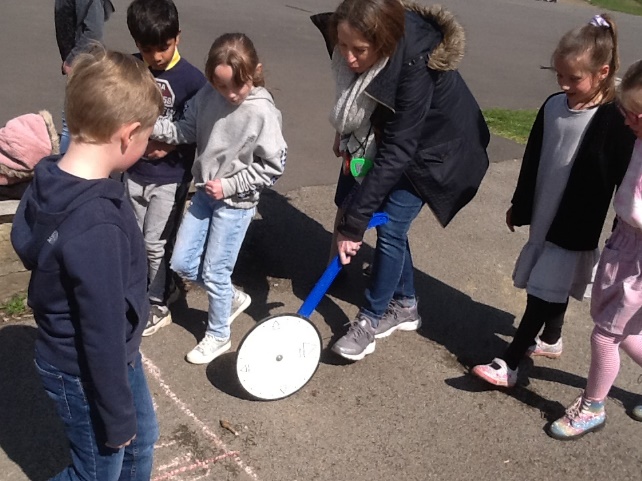 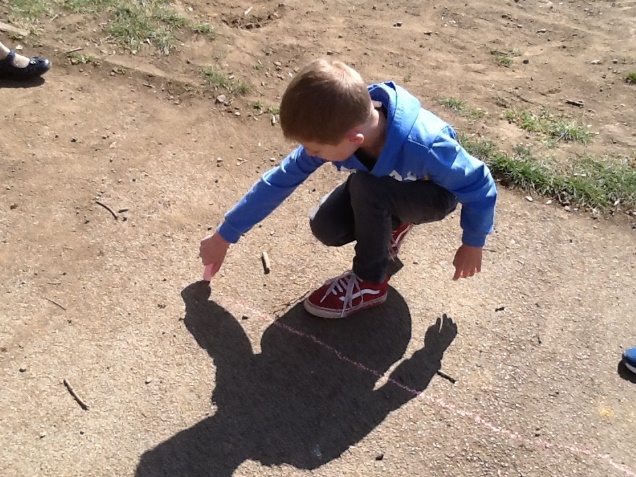 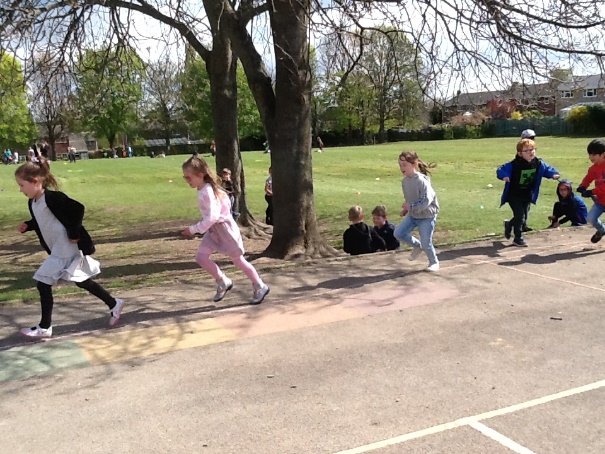 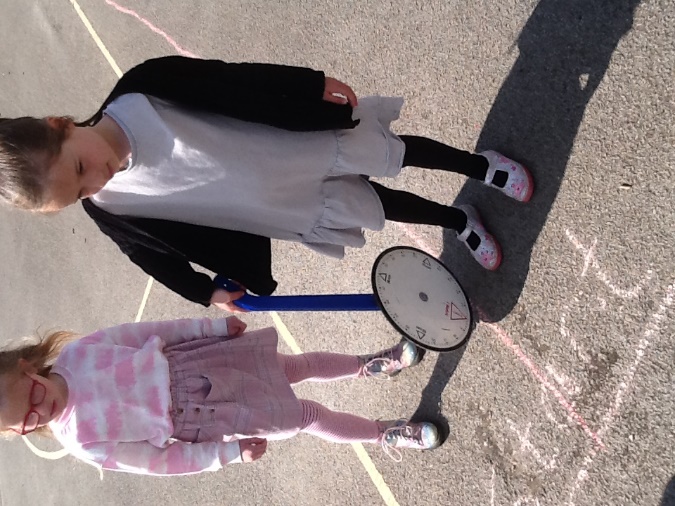 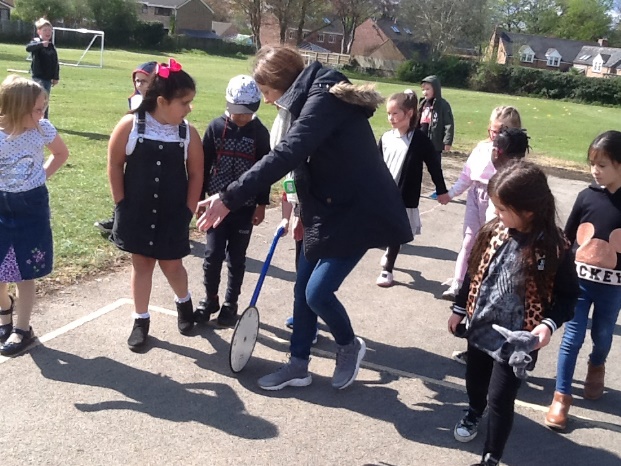 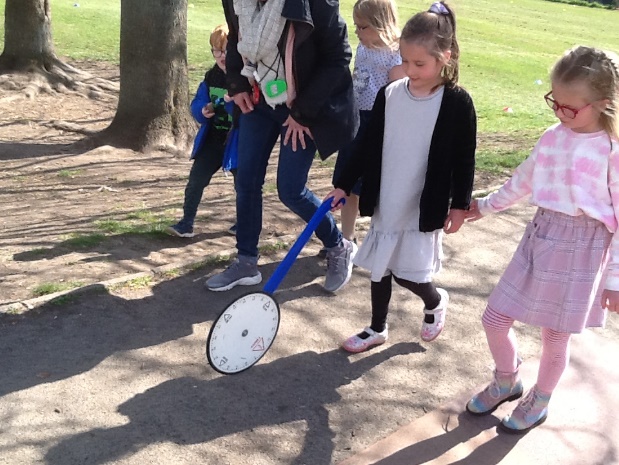 